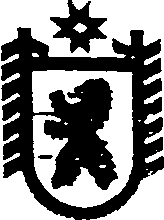 Республика КарелияАДМИНИСТРАЦИЯ СЕГЕЖСКОГО МУНИЦИПАЛЬНОГО РАЙОНАПОСТАНОВЛЕНИЕот  09  февраля  2018  года  №  98СегежаО признании утратившими силу постановления администрации Сегежского муниципального района  от 8 мая  2014 г.  № 635   Администрация Сегежского муниципального района  п о с т а н о в л я е т:           1. Признать утратившим силу постановление администрации Сегежского муниципального района от 8 мая 2014 г. № 635 «Об утверждении Положения об установлении и исполнении расходных обязательств Сегежского муниципального района, подлежащих исполнению за счет субвенции из бюджета Республики Карелия на финансовое обеспечение социальной поддержки детей-сирот и детей, оставшихся без попечения родителей, за исключение детей, находящихся  и (или) обучающихся в государственных учреждениях Республики Карелия и федеральных государственных образовательных учреждениях».	2. Обнародовать настоящее постановление путем размещения в газете «Доверие» объявления о его принятии ус указанием времени и места ознакомления с ним, а также путем размещения официального текста настоящего постановления в информационно-телекоммуникационной сети «Интернет» на официальном сайте администрации Сегежского муниципального района  http://home.onego.ru/~segadmin.                   Глава администрации                                                                             Сегежского муниципального района                                                            Ю.В.ШульговичРазослать: в дело, УО - 2, Дмитриевой Е.П., УД.	